Deutsch im musischen Zweig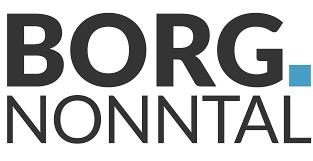 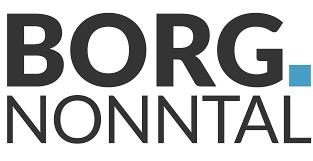 Allgemeines zum DeutschunterrichtDas Fach Deutsch ist sehr vielschichtig und hat sehr unterschiedliche Kompetenzen zu vermitteln. Traditionell sind dies: Einübung der Maturatextsorten, Medienkompetenz,  Umgang mit Sachtexten und literarischen Texten sowie exemplarische Vermittlung der Literaturgeschichte.  Im Konzept des A-Zweigs liegt der Schwerpunkt des Deutschunterrichtes darauf, die Kreativität von Schüler/innen zu fördern. Er hat seinen fixen Platz in der Vorbereitung der Polyästhetik, den Werkstatt-Tagen und den polyästhetischen Aufführungen. 
Der Deutschunterricht bietet vielfältige Möglichkeiten des kreativen Ausdrucks, beispielsweise das kreative Schreiben oder das Ausprobieren von Rollen in theater(pädagogischen) Übungen und Spielen. Die KuKu-Tage in der 5. Klasse bieten Möglichkeiten zur Vertiefung –  je nach Interesse der Klassen können Theatertage, Schreibwerkstätten, Kooperationen mit der Radiofabrik, Filmworkshops etc. angeboten werden. 
Das Wahlpflichtfach Deutsch, das erfahrungsgemäß vor allem bei Schüler/innen aus dem A-Zweig Anklang findet, kann die Schwerpunkte kreatives Schreiben und Theater/Bühnenspiel vertiefend behandeln. Folgende Ziele finden im A-Deutschunterricht ihre Umsetzung:Kreativität im Bereich Schreiben fördern: Vielfältige Schreibanlässe und Textsorten bieten den Schüler/innen Möglichkeiten, sich schreibend auszuprobieren, neue Seiten an sich kennenzulernen, die Perspektiven zu wechseln. In allen Schulstufen erstellen die Schüler/innen ein Portfolio, in dem in dem kreative Texte und kreativer Ausdruck einen besonderen Platz und besonderen Wert haben. Kreativität im Bereich darstellendes Spiel fördern: Auch hier können sich die Schülerinnen in verschiedenen Rollen ausprobieren, neue Sichtweisen kennenlernen, ihre Persönlichkeit bilden. Zusätzlich erwerben sie Fertigkeiten, die bei den vielen Präsentationen im A-Zweig hilfreich sind (sicheres Auftreten vor einer Gruppe - Bühnenpräsenz; lautes und deutliches Sprechen...)Wahrnehmung für (sprach)künstlerische Ausdrucksformen fördern: Besuche im Literaturhaus, literarische Spaziergänge und Ausflüge und Theaterbesuche sollen einen Beitrag dazu leisten,  die Vielfalt sprachlicher Ausdrucksmöglichkeiten zu vermitteln.Folgende Aktivitäten sollen den Deutschunterricht für die Schulgemeinschaft sichtbar(er) machen:5. KlasseTextleinen und Pflücktexte , die zur Gestaltung der Schule beitragen6. Klasse- Präsentation der Portfolios (aus der 5. Klasse) bei einem Elternabend- Vorbereitung einer Lesung zum Tag der offenen Tür- Gestaltung einer filmisch aufgezeichneten Lesung für den Tag der offenen Tür 2019 (zum Abspielen im Raum des A-Zweigs)7. Klasse- Präsentation eigener Texte beim Weihnachtskonzert- Vorbereitung einer Lesung zum Tag der offenen Tür8. KlasseAktivitäten je nach Kapazität der SchülerinnenWPF Lesung – Schule, Literaturhaus